Formulaire d’inscription au Tech Sprint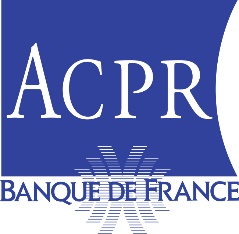 sur l’explicabilité des algorithmes(édition étudiants)Organisé par l’ACPR les 8 et 9 juillet 2021Les candidatures se font par équipe (2 personnes minimum, 5 maximum)Nom de l’école/faculté* :Nom et adresse mail d’un représentant (responsable de filière) de l’école/faculté* :Informations concernant les membres de l’équipe Membre 1Nom* : Prénom* : Adresse mail fournie par l’école ou l’université* : Niveau d’études et intitulé du diplôme en cours* : Membre 2Nom* : Prénom* : Adresse mail fournie par l’école ou l’université* : Niveau d’études / intitulé du diplôme en cours* : Membre 3Nom* : Prénom* : Adresse mail fournie par l’école ou l’université* : Niveau d’études / intitulé du diplôme en cours* : Membre 4Nom* : Prénom* : Adresse mail fournie par l’école ou l’université* : Niveau d’études / intitulé du diplôme en cours* : Membre 5Nom* : Prénom* : Adresse mail fournie par l’école ou l’université* : Niveau d’études / intitulé du diplôme en cours* : (* champs obligatoires)Merci de renvoyer votre formulaire d’inscription à techsprint2021@acpr.banque-france.fr avant le 11 juin 2021.L’Autorité de contrôle prudentiel et de résolution (ACPR) gère les réponses au formulaire d’inscription, dont la finalité est d’assurer le bon fonctionnement du TechSprint proposé par le Pôle Fintech Innovation, et se conforme aux dispositions légales et réglementaires : la loi n° 78-17 du 6 janvier 1978 modifiée relative à l’informatique, aux fichiers et aux libertés, ainsi que le Règlement Général sur la Protection des Données (Règlement UE 2016/679 du 27 avril 2016).Les renseignements qui vous sont demandés dans le formulaire sont exclusivement réservés à l’organisation du TechSprint. Les données personnelles des candidats qui ne participent pas au TechSprint sont supprimées dans les 8 jours qui suivent l’évènement. Pour les autres, les données sont conservées pendant une durée de deux ans maximum.Seuls les collaborateurs de l’ACPR ont accès aux informations vous concernant.Vous disposez d’un exercice des droits : accès, rectification et opposition à vos données que vous pouvez exercer auprès de l’ACPR : Par courrier : Pôle Fintech InnovationACPR - 4 Place de Budapest -  CS 92459, 75436 Paris Cedex 09Par courriel : FINTECH-INNOVATION@acpr.banque-france.fr Vous avez la possibilité de déposer une réclamation auprès de la CNIL. Les Coordonnées du Délégué à la Protection des Données sont : 1200-DPD-delegue-ut@banque-france.fr.